Kilder og individer - Lærerveiledning Et undervisningsopplegg om Holocaust i Norge, utarbeidet av Undervisningsavdelingen og Arkiv og dokumentasjon ved HL-senteret Info om opplegget Opplegget baserer seg på gruppearbeid, der elevene i fellesskap finner ut hvordan okkupasjonen av Norge påvirket enkeltmennesker og deres familier eller nærmeste. Gjennom å studere primærkilder fra bl.a. HL-senterets arkiver, lærer elevene både om bruk av primærkilder, kildekritikk og om hva som skjedde med forskjellige individer.  Med plenumsdiskusjon og lærergjennomgang til slutt, settes individhistoriene også inn i et større perspektiv. Ved hjemmeundervisning er det også mulig at elevene arbeider med kildepakka individuelt, men funnene bør diskuteres med lærer og gjerne medelever. På nettsiden til opplegget finner du:Introduksjonsfilm Kildepakke til eleveneArbeidsark til elevenePowerPoint-presentasjon for å forklare oppgaven for elevene
 Tid og utstyr Ca. 1,5-2 timer. Du velger selv om du vil kjøre hele undervisningsopplegget (ca. to timer), eller om du vil dele det opp. Bruk fritt hele eller deler av opplegget, eller legge til eller fjerne lysbilder fra PowerPoint-presentasjonen. Nedenfor presenteres gangen i opplegget slik formidlerne ved HL-senteret selv bruker det.Skriv ut elevmaterialet tosidig ved bruk i klasserom. Ved digital undervisning må du gi elevene tilgang til kildepakke og arbeidsark. 
Hver gruppe skal ha: FamiliebildetTidslinjeEtt hypotesearkEtt kildesett Ett ark med tabell og skriveramme for presentasjonerGangen i opplegget Se introduksjonsfilmen om Holocaust i Norge. Ved behov gjennomgår man begrepslista med elevene før de ser filmen. Sett av tid til spørsmål til filmen.Elevene arbeider med primærkilder. Bruk gjerne powerpointpresentasjonen til å forklare opplegget. Dette er en introduksjon til hvordan bruke primærkildene, og hva elevene skal gjøre i gruppene. 
I klasserommet: Del ut tidslinjen og arbeidsark med hypotese. Elevene begynner med å studere familiebildet og tidslinjen for å lage en historisk begrunnet hypotese. Når elevene har skrevet en hypotese, deler du ut kildesettene og tabellen. Deretter sprer de kildene utover, studerer dem og fyller inn den utdelte tabellen. 
Ved fjernundervisning: Gjør kildepakke og arbeidsark tilgjengelige for elevene. Be dem følge rekkefølgen i dokumentene, slik at de skriver hypotese før de ser på kildene. Alle kildene har en kort forklaring og hjelpespørsmål som elevene kan se på underveis. Avslutningsvis skal elevene fylle inn presentasjonsarket. Deretter skal gruppene presentere for hverandre det de har funnet ut. Det anbefales å la én gruppe presentere alt de har funnet ut om Robert og sine tolkninger av kildene de har arbeidet med. Deretter kan andre grupper legge til detaljer som evt. er utelatt og kommentere dersom de har tolket kildene annerledes. Da unngår man gjentakelser og elevene får trent seg i å diskutere ulike tolkninger av kilder. Oppsummer med elevene og sett av tid til spørsmål.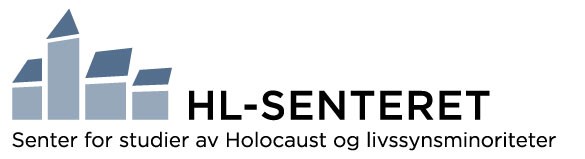 Valgfritt (krever en del forarbeid av lærer): Det kan være fint dersom lærer bruker tid på å sette individhistorien inn i en større sammenheng, blant annet ved å gå gjennom hvordan Holocaust kunne skje og antisemittismens lange historie i Europa (siste del av presentasjonen kan brukes til dette). 

En mulig fallgruve er å ubevisst videreformidle stereotypier og misoppfatninger slik at disse blir reprodusert og brukt som forklaringsmodeller av elever i ettertid. Du vil finne kommentarer under lysbildene i denne delen, som er ment som en støtte til lærer. 

Vi anbefaler at man på forhånd leser Lars Bjørndal-Liens innlegg «Hva vet norske elever om jøder og jødeforfølgelse?» på vår undervisningsblogg: https://www.hlsenteret.no/undervisning/Undervisningsbloggen/hvorfor-jodene/utfordringer-medelevenes-forforstaelse-av-antisem.html. 
I tillegg  kan nettressursen «Antisemittisme før og nå», utarbeidet av Jødisk Museum i Oslo, anbefales som forarbeid for en dypere forståelse av antisemittismens historie og natur: https://antisemittisme-forogna.no. 
Nettressursen www.folkemord.no, utarbeidet av HL-senteret kan også brukes til å fordype seg mer i tematikken Holocaust og andre folkemord. 